Уважаемые студенты очной формы обучения!В целях исполнения решения Совета  безопасности Кыргызской Республики по предупреждению завоза и недопущению распространения короновируса на территории Кыргызской Республики от 14 марта и приказа Министерства образования и науки Кыргызской Республики от 14 марта 2020 №282/1 приказом ректора Кыргызского государственного юридического университета для студентов очной формы обучения, обучающимся по программам высшего профессионального образования, организовано обучение с применением дистанционных образовательных технологий.Обучение будет проходить на платформе образовательного портала КГЮА - http://do-portal.ksla.kg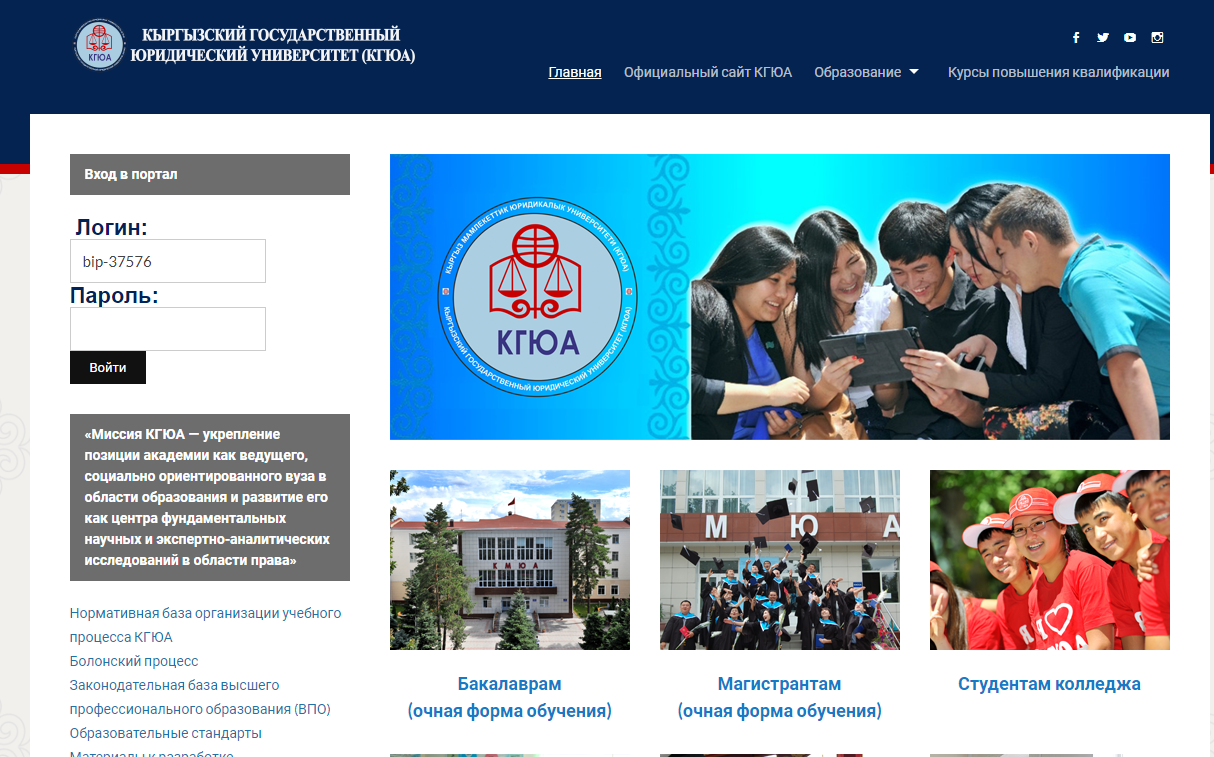 Для входа в закрытую часть образовательного портала, где размещены учебно-методические материалы по всем дисциплинам, нужен логин и пароль. Это те же логин и пароль, с помощью которых вы входите в электронный журнал, в систему тестирования КГЮА.  И если вы его забыли, можете обратиться к заместителям институтов, студентами которых вы являетесь:Информационные ресурсы закрытой части Образовательного портала КГЮА включают:  электронные учебные курсы (ЭУК);  учебно-методические комплексы в электронном виде (УМК);  электронные версии учебников,  лекции преподавателей, задания для самостоятельной работы, тесты,  контрольные задания для текущего, модульного, итогового контроля; методические указания по видам учебной работы; сборники заданий для самостоятельной работы; материалы для кейс-стади, деловых игр. Порядок работы с личным кабинетом.Ввести логин, пароль, нажать на кнопку «войти»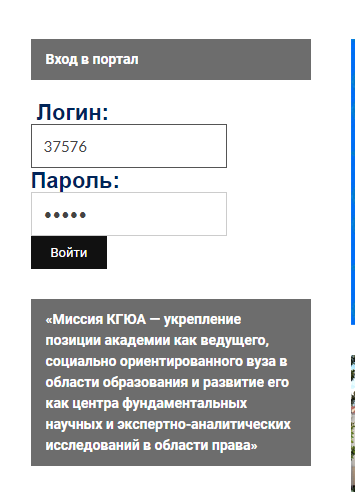 Вы выйдите на вашу страничку личного журнала.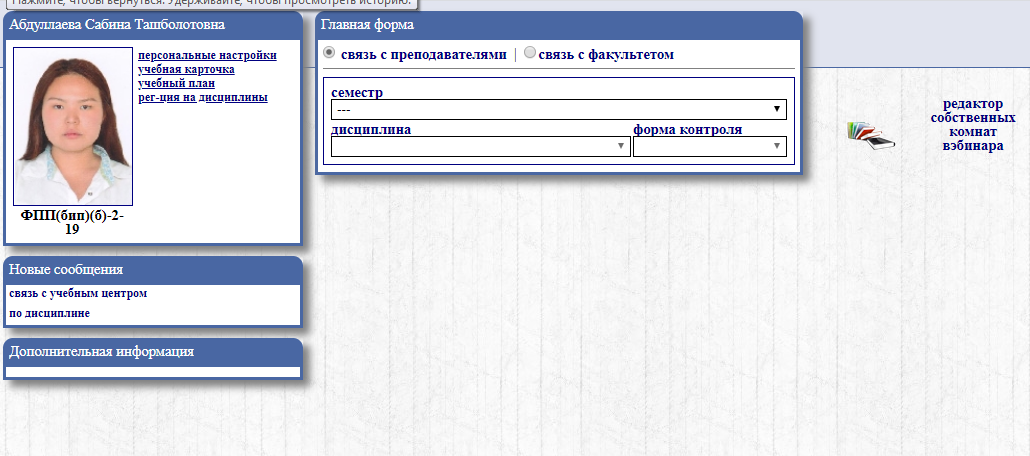 3 Следующий шаг- вам надо выбрать семестр, на котором вы обучаетесь, дисциплину, форму контроля. Появится страничка с данными преподавателей, которые ведут обучение по выбранной дисциплине.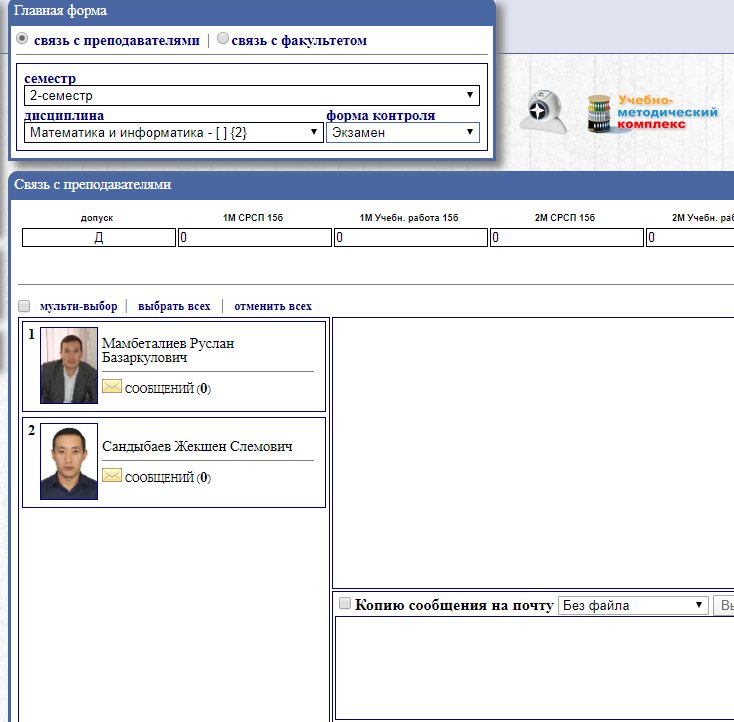 Для работы с учебно-методическими материалами активизируйте значок «Учебно-методический комплекс»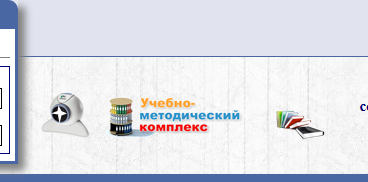 В появившемся окне выберите лекции, презентации преподавателя, который ведет у вас занятия, а также задания по СРС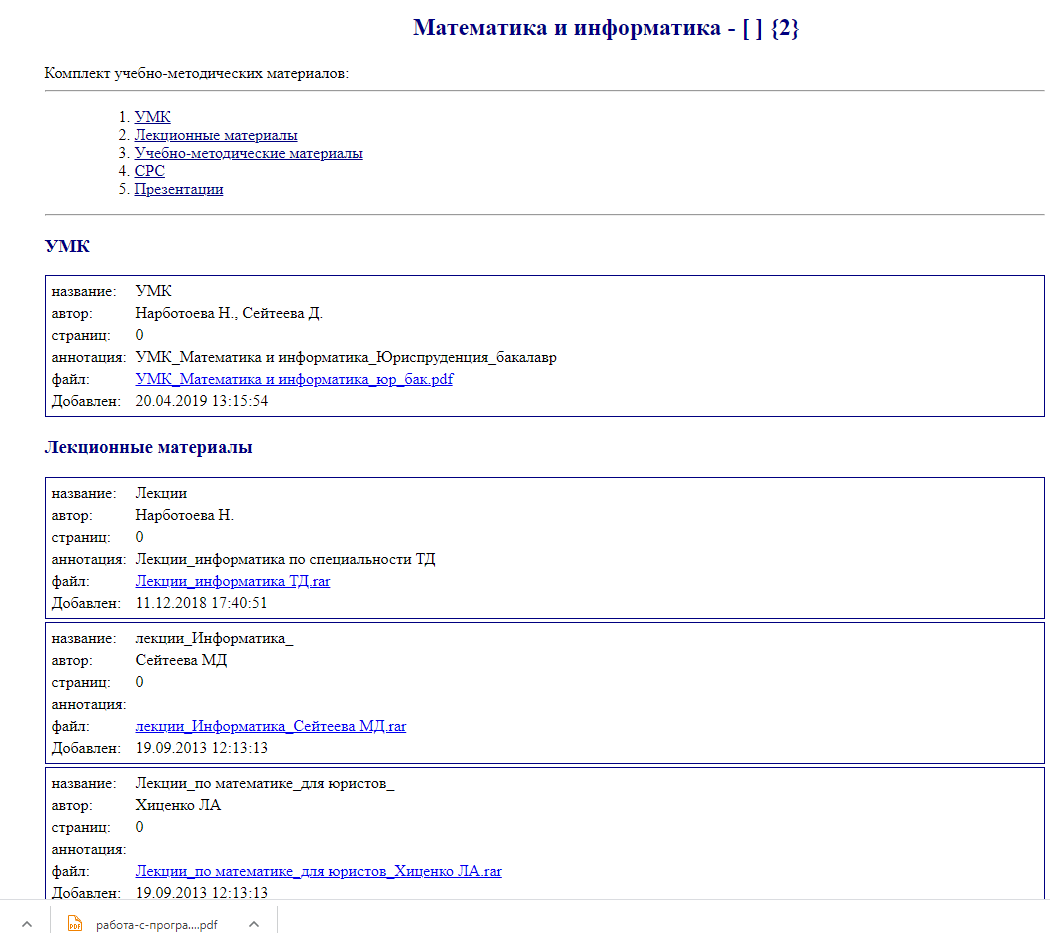 Подготовленную самостоятельную  работу отправьте в виде прикрепленного файла на электронную почту образовательного портала.Основными средствами, позволяющими  студентам общаться со своими преподавателями, а также между собой, являются следующие:  форум (общий для всех учащихся на главной странице программы, а также различные частные форумы);  электронная почта - обмен вложенными файлами с преподавателем (внутри каждого курса);  чат; обмен личными сообщениями.  Каждому студенту из групп, закрепленных за преподавателем, он может выслать индивидуальные задания по почте портала. Поэтому необходимо регулярно проверять входящую почту в Образовательном портале. Вторым     способом     сообщения     студентам индивидуальных   или   групповых   заданий   является   помещение соответствующей информации в форумах Образовательного портала. Студентам доступны общие (открытые) форумы портала, а также форумы, специально созданные для конкретных групп, преподавателей и дисциплин. Поэтому регулярным действием студента должно быть посещение форумов по дисциплинам. Время, проведенное студентами в образовательном портале, фиксируется, поэтому администратор учитывает работу студента.№ИнститутыФ.И.О заместителя директора телефонэл. почта1ИБПДжамангулов Азамат Бегенчевич0555752570djamangulov.azamat@mail.ru2ИППСоветбек уулу Аскат0551211559
0702923510asovetbekov91@gmail.com3ИАЮАскат уулу Мирлан0700650834askatov@mail.ru4СКИМырзабаев Митхун Таалайбекович0708080838mithun_ksla@mail.ru5ИМПМОАскарбеков Дүр Эркинбекович 0772675593 askarbekov.dur@mail.ru6ИЭУАлмасбеков Азизбек Алмасбекович0555980040Aziz-almasbekov@mail.ru7IT академияАбельденов Адиль Мелисович07021520210778722882adil_abeldenov@mail.ru